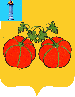 АДМИНИСТРАЦИЯ МУНИЦИПАЛЬНОГО ОБРАЗОВАНИЯ«СЕНГИЛЕЕВСКИЙ РАЙОН» УЛЬЯНОВСКОЙ ОБЛАСТИПОСТАНОВЛЕНИЕ    от 19 октября 2023 года                                                                        692-пО назначении публичных слушаний для обсуждения проекта схемы теплоснабжения муниципального образования Тушнинское сельское поселение Сенгилеевского района Ульяновской области на 2024-2039 годыВ соответствии с Постановлением Правительства Российской Федерации от 22.02.2012 № 154 «О требованиях к схемам теплоснабжения, порядку их разработки и утверждения», руководствуясь Порядком организации и проведения публичных слушаний для обсуждения проектов муниципальных правовых актов муниципального образования «Сенгилеевский район», утвержденных Постановлением Администрации муниципального образования «Сенгилеевский район» Ульяновской области от 31.08.2023 № 569–п «Об актуализации схемы теплоснабжения муниципального образования Тушнинское сельское поселение Сенгилеевского района Ульяновской области», Администрация муниципального образования «Сенгилеевский район» Ульяновской области    п о с т а н о в л я е т: Назначить публичные слушания для обсуждения проекта схемы теплоснабжения муниципального образования Тушнинское сельское поселение на 2024 -2039 годы. Провести собрание участников публичных слушаний 13 ноября       2023 г. в 16 час. 00 мин. в здании Администрации муниципального образования «Сенгилеевский район» по адресу: г. Сенгилей, пл. 1 Мая, д. 2 (зал заседаний). Утвердить состав оргкомитета по проведению публичных слушаний для обсуждения проекта схемы теплоснабжения муниципального образования Тушнинское сельское поселение Сенгилеевского района Ульяновской области на 2024-2039 годы согласно приложению к настоящему постановлению (приложение № 1).Прием заявок на выступление (по форме согласно приложению №2 к настоящему постановлению) осуществляется с 8-00 ч 30.10.2023 до 14 часов 50 минут 13.11.2023 г. в рабочие дни с 8-00 ч до 17-00 ч,  перерыв                  с 12-00 до 13-00 ч по адресу: г. Сенгилей, пл. 1 Мая, д. 2,  кабинет № 36 – управление топливно-энергетическими ресурсами и жилищно-коммунального хозяйства (телефон 8-84-233-2-14-74, адрес электронной почты: sengilei-gkh@yandex.ru).Проект схемы теплоснабжения для проведения публичных слушаний по муниципальному образованию Тушнинское сельское поселение Сенгилеевского района Ульяновской области на 2024-2039 годы в срок до 20.10.2023 года разместить на официальном сайте Администрации муниципального образования «Сенгилеевский район» Ульяновской области и в информационно-телекоммуникационной сети Интернет» на платформе обратной связи.Оргкомитету в установленном порядке уведомление о проведении публичных слушаний, в том числе замечания и предложения, поступившие в соответствии с п.21 Требований к порядку разработки и утверждения схем теплоснабжения, утвержденных постановлением Правительства Российской Федерации от 22.02.2012 № 154 на официальном сайте Администрации муниципального образования «Сенгилеевский район» Ульяновской области. Настоящее постановление подлежит опубликованию в газету «Волжские зори», размещено на официальном сайте Администрации муниципального образования «Сенгилеевский район» Ульяновской области и в информационно-телекоммуникационной сети «Интернет» на платформе обратной связи.Контроль за исполнением настоящего постановления возложить на начальника управления топливно-энергетических ресурсов и жилищно-коммунального хозяйства Администрации муниципального образования «Сенгилеевский район» Чурикова Дмитрия Владимировича.Настоящее постановление вступает в силу на следующий день после дня его опубликования.Глава Администрации муниципального образования «Сенгилеевский район»                                                                  М.Н.Самаркин  ПРИЛОЖЕНИЕ №1к постановлению Администрациимуниципального образования«Сенгилеевский район»        Ульяновской областиот 19 октября 2023 года №692-пСОСТАВ оргкомитета по проведению публичных слушаний для обсуждения схемы теплоснабжения муниципального образования Тушнинского сельского поселения Сенгилеевского района Ульяновской области на 2024-2039 годыПРИЛОЖЕНИЕ №2к постановлению Администрациимуниципального образования«Сенгилеевский район»        Ульяновской областиот 19 октября 2023 года №692-пФорма заявки на регистрацию лица, желающего выступить на публичных слушанияхЯ, ________________________________________________________________           (фамилия, имя и отчество (при наличии) физического лица или наименование юридического лица)Желаю выступить на публичных слушаниях по проекту «схемы теплоснабжения муниципального образования Тушнинское сельское поселение на 2024-2039 года, которое состоится ____________2023 г. в  16 часов  00  минут по адресу: г. Сенгилей, площадь 1 Мая, д. 2 (зал заседаний Администрации муниципального образования «Сенгилеевский район»    Контактные телефоны: ____________________________________________ Адрес электронной почты (при наличии): _______________________________________________________________________________________________________________/____________________________________________________         (подпись)                                       (расшифровка подписи)_____________________________ 2023 г.                   (дата)Председатель оргкомитета: Председатель оргкомитета: Цепцов Д.А. -Первый заместитель Главы Администрации муниципального образования «Сенгилеевский район»  Ульяновской областиЗаместитель председателя оргкомитета: Заместитель председателя оргкомитета: Чуриков Д.В. - Начальник управления ТЭР ЖКХ Администрации муниципального образования «Сенгилеевский район» Ульяновской области Секретарь оргкомитета:Секретарь оргкомитета:Башмакова Т.М. -Главный специалист-эксперт управления ТЭР, ЖКХ Администрации муниципального образования «Сенгилеевский район» Ульяновской области Члены оргкомитета:Члены оргкомитета:Золотов О.Н. -Председатель комитета по управлению муниципальным имуществом и земельным отношениям муниципального образования «Сенгилеевский район» Ульяновской области Казанчев И.Ф. -Глава администрации  муниципального образования  Тушнинского сельского поселения (по согласованию) Родионов А.А. -Начальник Сенгилеевского эксплуатационного участка ООО «Газпром газораспределения г. Новоульяновск» (по согласованию)Савельев М.В.-Начальник производственного участка г. Сенгилей ОГКП «Корпорация развития коммунального комплекса» Ульяновской области (по согласованию)Самаркин О.А.-Директор бюджетного учреждения «Управление архитектуры, строительства и дорожного хозяйства» муниципального образования «Сенгилеевский район» Ульяновской области 